Руководящий аппарат объединения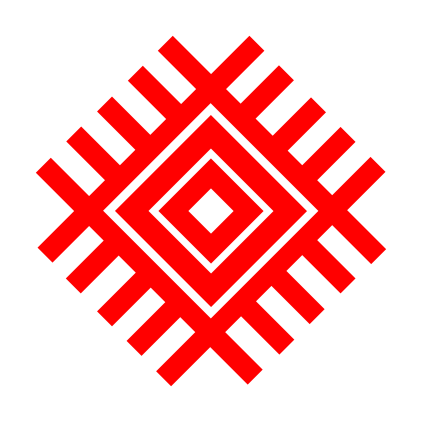 Центральный комитетОО «БРСМ»220030, г.Минск,ул. К.Маркса, 40,т. 2223505;okrck@mail.ruПервый секретарь ЦК ОО «БРСМ»ВОРОНЮКДмитрийСергеевич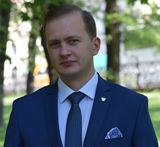 Гродненский областной комитет ОО «БРСМ»230023, г.Гродно,ул.Советская,31 т. 71-98-33;brsmgr@mail.ruПервый секретарь Гродненского ОК ОО «БРСМ»САРОСЕКАннаПавловна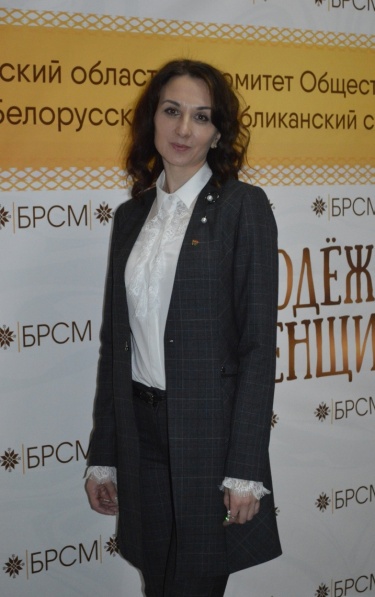 Районный комитет ОО «БРСМ»231042, г.Сморгонь,ул.Гагарина,9т.37697brsm_smorgon@tut.byПервый секретарьСморгонскогоРК ОО «БРСМ»ГЕТМАНОВИЧ ТатьянаМечиславовна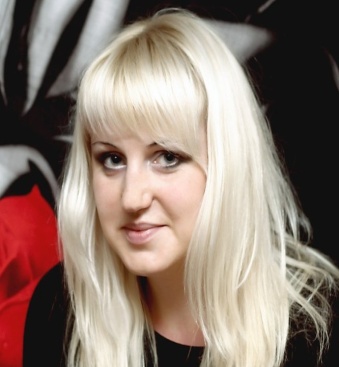 